Информация о состоянии окружающей среды (экологическая информация)         Органы местного самоуправления являются субъектами природоохранной деятельности, согласно ст. 1 Федерального закона «Об охране окружающей среды» осуществляют деятельность, направленную на сохранение и восстановление природной среды, рациональное использование и воспроизводство природных ресурсов, предотвращение негативного воздействия хозяйственной и иной деятельности на окружающую среду и ликвидацию ее последствий.         В целом экологическая ситуация на территории Трудолюбовского сельского поселения благоприятная. На территории поселения отсутствуют высокотоксичные производства, скотомогильники, полигоны и свалки ТКО. Уровень загрязнения воды, почвы и воздуха не превышает предельно допустимых нормативов.                Основными источниками загрязнения окружающей среды в поселении являются автотранспорт, твердые коммунальные отходы (далее - ТКО).        Климатические условия муниципального образования создают благоприятные условия для произрастания здесь большинства деревьев, кустарников. Сельское поселение озеленено, в т.ч. на его территории имеются  леса и лесополосы, которые, к тому же выполняют экологические функции зеленой зоны. Озеленение вдоль автодорог необходимо в целях защиты от пыли, загрязнений атмосферного воздуха отходами транспорта и защиты от шума. Преобладает частный сектор с присущим ему высоким удельным весом зеленых насаждений.	В 2019 году реализован проект местных инициатив «Благоустройство мемориально-патриотического комплекса «Воскресение»».           В 2020 году реализован проект местных инициатив «Газификация деревни Верхне-Никольское».	В 2021 году реализован проект местных инициатив «Благоустройство мемориально-патриотического комплекса «Воскресение» 2 этап».	В 2022 году реализован проект местных инициатив «Капитальный ремонт памятника в деревне Трудолюбовка».	Все реализованные проекты местных инициатив  способствуют улучшению экологической обстановки на территории сельского поселения.          На территории муниципального образования установлены. Вывоз твердых коммунальных отходов осуществляет региональный оператор ООО «Эко-Пронск» согласно графику. Постановлением администрации от 13.03.2019 № 11 утвержден Реестр мест (площадок) накопления твердых коммунальных отходов, расположенных на территории муниципального образования – Трудолюбовское  сельское поселение Сасовского муниципального района Рязанской области.          Автодорожная сеть на территории поселения представлена сетью автодорог общего пользования местного значения и участками автодорог регионального значения. Ежегодное увеличение количества автотранспорта неизбежно приводит к увеличению выбросов загрязняющих веществ в атмосферу, что оказывает негативное воздействие на состояние атмосферного воздуха жилых зон, а также является источником загрязнения сельскохозяйственных земель вдоль автодорог.         На территории сельского поселения 2 водонапорные башни, снабжающих население питьевой водой. Запасов подземных вод достаточно для обеспечения чистой водой жителей всех населенных пунктов сельского поселения.         Для решения вопросов по благоустройству населенных пунктов поселения, решением Совета депутатов Трудолюбовского сельского поселения от 20.07.2012 № 11 утверждены Правила обеспечения благоустройства, чистоты и порядка на территории муниципального образования – Трудолюбовское сельское поселение Сасовского муниципального района. Указанный нормативный правовой акт (с изменениями) размещен на официальном сайте Трудолюбовского сельского поселения в информационно-телекоммуникационной сети «Интернет». Комплексное решение вопросов благоустройства окажет положительный эффект на санитарно-эпидемиологическую обстановку, предотвратит угрозу жизни и безопасности граждан, будет способствовать повышению уровня их комфортного проживания.         Администрацией Трудолюбовского сельского поселения целенаправленно проводятся мероприятия с привлечением общественности к насущным проблемам, связанным с окружающей средой, ее загрязнением и последствиями этих загрязнений, обеспечением экологической безопасности. Такие как:   - работа по формированию экологической культуры населения, повышению  уровня экологического воспитания и образования; разъяснительная работа с населением по вопросу обращения с ТКО: о запрете сжигания, нелегального размещения мусора, о негативных экологических последствиях;   - реализованы проекты местных инициатив «Благоустройство  мемориально-патриотического комплекса «Воскресение»», «Благоустройство мемориального-патриотического комплекса «Воскресение» 2 этап»,  «Газификация деревни Верхне-Никольское», «Капитальный ремонт памятника в деревне Трудолюбовка»,    - обустройство контейнерных площадок для сбора мусора;   - работа с населением по  недопущению образования несанкционированных свалок, загрязнения территории  бытовыми отходами;   - участие в субботниках, месячниках и акциях по очистке и благоустройству территории с привлечением трудовых коллективов, школьников, граждан поселения;    - ежегодное участие в акциях «Зеленая весна», «Зеленая Россия», высаживание саженцев деревьев и кустарников;   - взаимодействие с Роспотребнадзором, прокуратурой  по контролю за  состоянием  окружающей  среды;   - и другое.         В рамках планов работы Дома культуры, библиотеки постоянно проводятся образовательные мероприятия экологической направленности.          Уважаемые жители Трудолюбовского сельского поселения! Давайте вместе защитим природу! Не загрязняйте окружающую среду!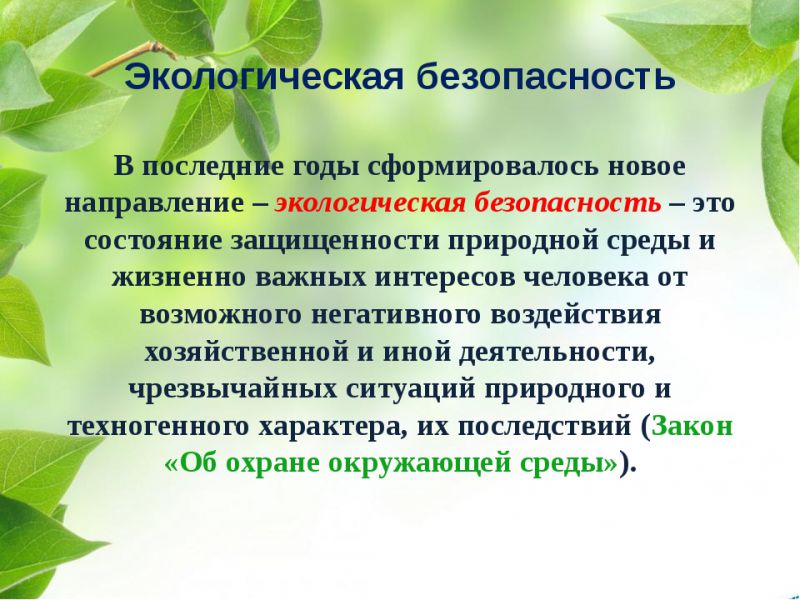 